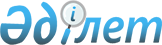 О признании утратившими силу некоторых постановлений акимата Есильского района Северо-Казахстанской областиПостановление акимата Есильского района Северо-Казахстанской области от 4 февраля 2021 года № 55. Зарегистрировано Департаментом юстиции Северо-Казахстанской области 8 февраля 2021 года № 7115
      В соответствии с пунктом 2 статьи 31 Закона Республики Казахстан от 23 января 2001 года "О местном государственном управлении и самоуправлении в Республике Казахстан", со статьей 27 Закона Республики Казахстан от 6 апреля 2016 года "О правовых актах", акимат Есильского района Северо-Казахстанской области ПОСТАНОВЛЯЕТ:
      1. Признать утратившими силу некоторые постановления акимата Есильского района Северо-Казахстанской области согласно приложения.
      2. Настоящее постановление вводится в действие по истечении десяти календарных дней после дня его первого официально опубликования.  Перечень утративших силу некоторых постановлений акимата Есильского района Северо-Казахстанской области
      1. Постановление акимата Есильского района Северо-Казахстанской области от 19 марта 2019 года № 63 "Об установлении квоты рабочих мест для трудоустройства лиц, состоящих на учете службы пробации" (опубликовано 28 марта 2019 года в Эталонном контрольном банке нормативных правовых актов Республики Казахстан в электронном виде, зарегистрировано в Реестре государственной регистрации нормативных правовых актов под № 5258).
      2. Постановление акимата Есильского района Северо-Казахстанской области" от 30 декабря 2019 года № 296 "Об установлении квоты рабочих мест для инвалидов" (опубликовано 10 января 2020 года в Эталонном контрольном банке нормативных правовых актов Республики Казахстан в электронном виде, зарегистрировано в Реестре государственной регистрации нормативных правовых актов за № 5781).
      3. Постановление акимата Есильского района Северо-Казахстанской области от 30 декабря 2019 года № 297 "Об установлении квоты рабочих мест для трудоустройства лиц, освобожденных из мест лишения свободы" (опубликовано 10 января 2020 года в Эталонном контрольном банке нормативных правовых актов Республики Казахстан в электронном виде, зарегистрировано в Реестре государственной регистрации нормативных правовых актов за № 5782). 
      4. Постановление акимата Есильского района Северо-Казахстанской области от 30 декабря 2019 года № 298 "О внесении изменения в постановление акимата Есильского района Северо-Казахстанской области от 19 марта 2019 года № 63 "Об установлении квоты рабочих мест для трудоустройства лиц, состоящих на учете службы пробации" (опубликовано 10 января 2020 года в Эталонном контрольном банке нормативных правовых актов Республики Казахстан в электронном виде, зарегистрировано в Реестре государственной регистрации нормативных правовых актов под № 5783).
					© 2012. РГП на ПХВ «Институт законодательства и правовой информации Республики Казахстан» Министерства юстиции Республики Казахстан
				
      аким Есильского района

А. Абдуллаев
Приложение к постановлениюакимата Есильского районаСеверо-Казахстанской областиот 4 февраля 2021 года№ 55